O B A V I J E S TSjednica  Nastavničkog vijeća održat će se u petak 27. studenoga 2020. u  tri termina: u 12: 45 sati (nastavnici prezimena od A-F i u 13:15 sati (nastavnici prezimena G -M) i u 13:45 (nastavnici prezimena N-Ž).     Molim, povedite računa o skupini u kojoj pripadate!Dnevni red:1.  Potvrda zapisnika sjednice Nastavničkog vijeća održane 5. listopada  2020. 2.  Analiza procjene uspjeha učenika na prvom kvartalu  šk. god. 2020./2021.3.  Zamolbe;4.  Razno.ravnateljica                                                                                                                                     Neda Bartulin, prof.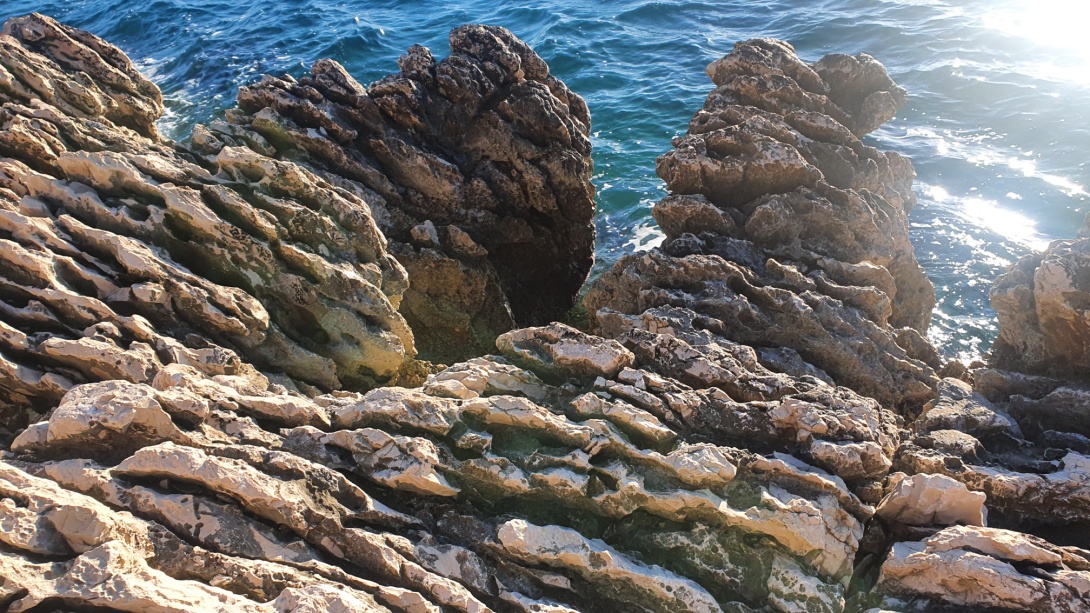 